ПРАВИТЕЛЬСТВО РЕСПУБЛИКИ ТЫВА
ПОСТАНОВЛЕНИЕТЫВА РЕСПУБЛИКАНЫӉ ЧАЗАА
ДОКТААЛот 14 июля 2022 г. № 457г.КызылО признании утратившими силу некоторыхпостановлений Правительства Республики Тыва, определяющих порядок выплаты инвалидам страховых премийВ соответствии со статьей 15 Конституционного закона Республики Тыва от 31 декабря 2003 г. № 95 ВХ-I «О Правительстве Республики Тыва» Правительство Республики Тыва ПОСТАНОВЛЯЕТ:1. Признать утратившими силу:постановление Правительства Республики Тыва от 7 февраля 2008 г. № 50       «Об утверждении правил выплаты инвалидам (в том числе детям-инвалидам), имеющим транспортные средства в соответствии с медицинскими показаниями, или их законным представителям компенсации уплаченной ими страховой премии по договору обязательного страхования гражданской ответственности владельцев транспортных средств»;постановление Правительства Республики Тыва от 16 апреля 2008 г. № 227    «О внесении изменений в постановление Правительства Республики Тыва от 7 февраля 2008 г. № 50 «Об утверждении Правил выплаты инвалидам компенсации страховых премий по договору обязательного медицинского страхования гражданской ответственности владельцев транспортных средств, получившим транспортные средства через органы социальной защиты населения»;постановление Правительства Республики Тыва от 8 июня 2009 г. № 259             «О внесении изменений в пункт 3 Правил выплаты инвалидам компенсации страховых премий по договору обязательного страхования гражданской ответственности владельцев транспортных средств, получившим транспортные средства через органы социальной защиты населения»;пункт 1 постановления Правительства Республики Тыва от 19 июня 2012 г.             № 328 «О внесении изменений в отдельные постановления Правительства Республики Тыва»;постановление Правительства Республики Тыва от 16 марта 2015 г. № 111             «О внесении изменений в постановление Правительства Республики Тыва от 7 февраля 2008 г. № 50»;постановление Правительства Республики Тыва от 24 декабря 2019 г. № 611 «О внесении изменений в постановление Правительства Республики Тыва от 7 февраля 2008 г. № 50»;постановление Правительства Республики Тыва от 24 июня 2021 г. № 289              «О признании утратившим силу подпункта «ж» пункта 4 Правил выплаты инвалидам (в том числе детям-инвалидам), имеющим транспортные средства в соответствии с медицинскими показаниями, или их законным представителям компенсации уплаченной ими страховой премии по договору обязательного страхования гражданской ответственности владельцев транспортных средств».2. Разместить настоящее постановление на «Официальном интернет-портале правовой информации» (www.pravo.gov.ru) и официальном сайте Республики Тыва в информационно-телекоммуникационной сети «Интернет».Глава Республики Тыва                                                                                     В. Ховалыг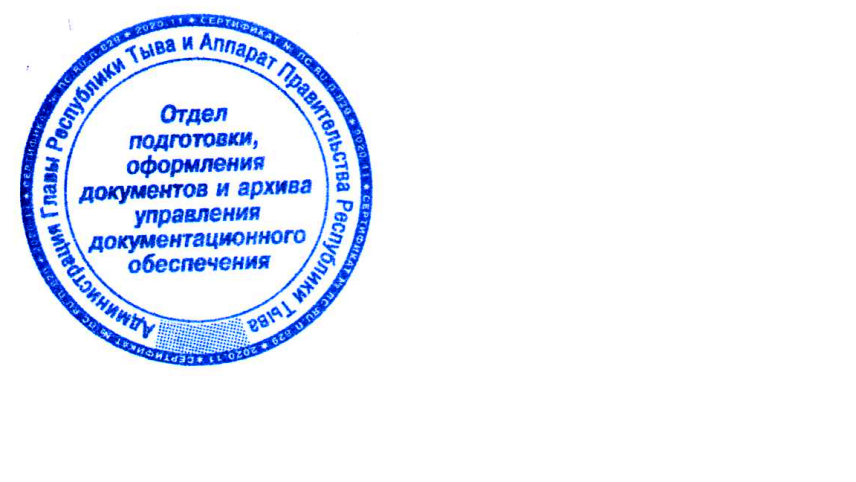 